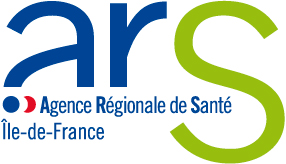 Textes réglementaires Les prélèvements de cellules concernent toutes les cellules prélevées à des fins thérapeutiques y compris les cellules mononuclées. Articles L.1241-1 à L.1241-7 du Code de la santé publiqueArticles L.1242-1 à L.1242-3 du Code de la santé publiqueArticles R.1242-8 à R.1242-13 du Code de la santé publique Article R.1242-1 et suivants du Code de la santé publiqueArrêté du 14 septembre 2009 fixant le contenu du dossier accompagnant la demande d'autorisation ou la demande de renouvellement d'autorisation d'effectuer des prélèvements de cellules à des fins thérapeutiques Arrêté du 31 mars 2010 fixant le contenu et les modalités d'établissement du rapport annuel d'activité des établissements de santé autorisés à effectuer des prélèvements de cellules à des fins thérapeutiques  -SommairePartie 1 : présentation de l’etablissement et nature de la demande	41) Auteur de la demande	52) Nature de la demande de renouvellement	63) Présentation synthétique de l’activité globale de l’établissement et du plateau technique	74) Dynamique de l’établissement et motivations de la demande	75) Partenariats, gestion des risques et évaluation de l’activité	86) Engagements du demandeur pour une nouvelle période de cinq ans	9Partie 2 : Activités de prélèvement cellules a usage therapeutique chez l’adulte	101) Prélèvement de cellules souches hématopoïétiques de la moelle osseuse – administration autologue	112) Prélèvement de cellules souches hématopoïétiques ISSUES de la moelle osseuse – administration allogénique	133) Prélèvement de cellules souches hématopoïétiques ISSUES DU sang périphérique – administration autologue	164) Prélèvement de cellules souches hématopoïétiques ISSUES DU sang périphérique – administration allogénique	195) Prélèvement de cellules mononucléEes – administration autologue	226) Prélèvement de cellules mononucléEes – administration allogénique	25Partie 3 : Activités de prélèvement cellules A usage therapeutique chez l’ENFANT	281) Prélèvement de cellules souches hématopoïétiques ISSUES de la moelle osseuse – administration autologue	292) Prélèvement de cellules souches hématopoïétiques ISSUES de la moelle osseuse – administration allogénique	323) Prélèvement de cellules souches hématopoïétiques ISSUES DU sang périphérique – administration autologue	354) Prélèvement de cellules mononucléEes – administration autologue	385) Prélèvement de cellules mononucléEes – administration allogénique	41ParTie 4 : Activité de prélèvements d’unitéS de sang placentaire- ADMINISTRATION ALLOGENIQUE	44Annexes : Documents à communiquer :	47I.	Parie 1 : Partenariat, gestion des risques et évaluation de l’activité	47II.	Partie 2 : Adulte	48III.	Parie 3 : Pédiatrie	49IV.	Partie 4 : Sang de cordon	50Partie 1 : présentation de l’etablissement et nature de la demande 1) AUTEUR DE LA DEMANDE Tout contact courriel concernant l’instruction de ce dossier se fera via cette adresse.NATURE DE LA DEMANDE DE RENOUVELLEMENTAdultesEnfantsUnités de sang placentairePRESENTATION SYNTHETIQUE DE L’ACTIVITE GLOBALE DE L’ETABLISSEMENT ET DU PLATEAU TECHNIQUE A compléterDYNAMIQUE DE L’ÉTABLISSEMENT ET MOTIVATIONS DE LA DEMANDE4.1 	Présentation du projet au regard du SROS-PRS (indication des objectifs et des recommandations du SROS auquel le promoteur entend répondre) et positionnement de l’établissement sur le territoire (indiquer notamment les coopérations engagées).A compléter4.2 	Evolutions en lien avec le projet d’établissement en cours de validité et les engagements du Contrat Pluriannuel d’Objectifs et de Moyens.A compléter4.3 	Accréditation JACIE :Initiale : 			oui   	non Renouvellement : 	oui  	non Date de la dernière accréditation : préciserEn l’absence d’accréditation, préciser le calendrier de la démarche ou expliciter les difficultés rencontrées : …/…/…..Partenariats, gestion des risques et évaluation de l’activité5.1 Partenariats Etablissement assurant la préparation des cellules : (préciser)Etablissement assurant la conservation des cellules : (préciser)Services cliniques partenaires : (préciser)5.2  Gestion des risques 5.3  Evaluation de l’activité 5-4  Plan de continuité de l’activité ENGAGEMENTS DU DEMANDEUR POUR UNE NOUVELLE PERIODE DE CINQ ANS :Conformément aux dispositions de l’article L.6122-5 du code de la Santé Publique,En application des articles R.1242-8 R.1242-13 du code de la Santé Publique,Aux engagements pris dans le cadre du Contrat Pluriannuel d’Objectifs et de Moyens,Organisation qualitative de la prise en charge,Mise en œuvre des traitements conformes aux référentiels de bonnes pratiques  aux recommandations des sociétés savantes, Adéquation de l’environnement aux prises en charge complexes,Respect des effectifs et de la qualification des personnels prévus dans la demande et maintien des caractéristiques du projet après autorisation.DateSignature du demandeurPartie 2 : Activités de prélèvement cellules a usage therapeutique chez l’adultePrélèvement de cellules souches hématopoïétiques de la moelle osseuse – administration autologuePrélèvement de cellules souches hématopoïétiques ISSUES de la moelle osseuse – administration allogéniquePrélèvement de cellules souches hématopoïétiques ISSUES DU sang périphérique – administration autologuePrélèvement de cellules souches hématopoïétiques ISSUES DU sang périphérique – administration allogéniquePrélèvement de cellules mononucléEes – administration autologuePrélèvement de cellules mononucléEes – administration allogéniquePartie 3 : Activités de prélèvement cellules A usage therapeutique chez l’ENFANTPrélèvement de cellules souches hématopoïétiques ISSUES de la moelle osseuse – administration autologuePrélèvement de cellules souches hématopoïétiques ISSUES de la moelle osseuse – administration allogénique3) 	Prélèvement de cellules souches hématopoïétiques ISSUES DU sang périphérique – administration autologue4) 	Prélèvement de cellules mononucléEes – administration autologue5) 	Prélèvement de cellules mononucléEes – administration allogéniqueParTie 4 : Activité de prélèvements d’unitéS de sang placentaire- ADMINISTRATION ALLOGENIQUEannexeS : DocuMENTS a communiquer :Parie 1 : Partenariat, gestion des risques et évaluation de l’activitéAnnexe 101 : procédure relative aux modalités de notification et de déclaration aux instances compétentes des effets indésirables graves et des incidents graves, à la conservation des documents relatifs à ces effets et incidents et à la conduite à tenir en cas d'effets indésirables graves ou d'incidents gravesAnnexe 102 : procédure relative à l'exploitation des documents  en vue de prévenir la survenue de tout nouvel effet indésirable grave ou incident graveAnnexe 103 : procédure, calendrier relatif au plan de formation des personnels ;Annexe 104 : procédure, calendrier relatif à l'évaluation du personnel ;Annexe 105 : procédure, calendrier relatif à l'évaluation des procédures ;Annexe 106 : procédure, calendrier relatif l'évaluation de l'activité ;Annexe 107 : procédure relative au plan de continuité de l’activité ;Annexe 108 : Rapport annuel de biovigilanceAnnexe 109 : Procédure de déclaration des évènements indésirables graves Partie 2 : AdultePartie 3 : PédiatriePartie 4 : Sang de cordonAuteur de la demandeStatut juridiqueNom et adresse du lieu d’implantationAdresse mail du représentant légal de l’auteur de la demande N° FINESSEJETN° SIRETTéléphone Autorisation initialeAutorisation initialeRenouvellementsouhaité Renouvellementsouhaité Prélèvement autologuePrélèvement allogéniquePrélèvement autologuePrélèvement allogéniquePrélèvement de cellules souches hématopoïétiques issues de la moelle osseusePrélèvement de cellules souches hématopoïétiques issues du sang périphériqueCMN Prélèvement de cellules mononuclééesAutorisations actuellesAutorisations actuellesRenouvellementsouhaité Renouvellementsouhaité Prélèvement autologuePrélèvement allogéniquePrélèvement autologuePrélèvement allogéniquePrélèvement de cellules souches hématopoïétiques issues de la moelle osseusePrélèvement de cellules souches hématopoïétiques issues du sang périphériqueCMN Prélèvement de cellules mononuclééesAutorisations actuellesRenouvellementsouhaité Prélèvement allogéniquePrélèvement allogéniquePrélèvement d’unités de sang placentaireFournir les procédures relatives :Aux modalités de notification et de déclaration aux instances compétentes des effets indésirables graves et des incidents graves, à la conservation des documents relatifs à ces effets et incidents et à la conduite à tenir en cas d'effets indésirables graves ou d'incidents graves ;A l'exploitation des documents  en vue de prévenir la survenue de tout nouvel effet indésirable grave ou incident grave.OUI  	    NON   Procédure (Annexe 1)OUI  	    NON   Documents (Annexe 2)Fournir les procédures ou le calendrier relatif :Au plan de formation des personnels ;A l'évaluation du personnel ;A l'évaluation des procédures ;A l'évaluation de l'activité.OUI  	    NON   Procédure (Annexe 3)OUI  	    NON   Procédure (Annexe 4)OUI  	    NON   Procédure (Annexe 5)OUI  	    NON   Procédure (Annexe 6)Procédure de continuité de l’activitéOUI  	    NON   Procédure (Annexe 7)1°) PersonnelsComposition de l'équipe de prélèvement :Nom et coordonnées du médecin responsable de l’activité de prélèvement : nom, qualification, expérience, site et service de rattachement.Equipe de prélèvement : Nom, qualification des médecin(s) participant à l'activité de prélèvement, expérience acquise dans cette activité (document d’habilitation) ainsi que le cas échéant site(s), service ou unité de rattachement.Infirmier(s) et/ou infirmière(s)) (nom, qualification, site(s), service ou unité de rattachement).Origine du personnel :Indiquer si le personnel qui intervient dans l'activité de prélèvement appartient à l'établissement demandeur ;Si le personnel appartient à un autre établissement ou organisme (soit à un autre établissement autorisé à prélever des cellules, soit à un autre établissement ou organisme autorisé à effectuer des activités de préparation, conservation, distribution ou cession des cellules, soit à l'Etablissement français du sang lorsque son personnel effectue des prélèvements de cellules dans les établissements de santé en application de l'article R. 1242-10) :préciser le nom et l'adresse de cet établissement ou de cet organisme ;préciser la catégorie de personnel concerné, son nombre et pour chaque personne la qualification, la durée d'expérience acquise dans ce domaine d'activité ainsi que le cas échéant le(s) site(s), le service ou l'unité de rattachement ;Un programme de formation initiale et continue est-il formalisé pour les personnes en charge de ces prélèvements ?CV (annexe 201a)Diplôme (annexe 202a)Organigramme (annexe 203a)OUI  	    NON   NON APPLICABLEConventions (annexe 204a)Formation initiale OUI  	    NON   Formation continue OUI  	    NON   LocauxL'établissement dispose de salle(s) d'opération pour les prélèvements de la moelle osseuse ? Y-a-t-il une procédure de mise à disposition d’un bloc opératoire pour les prélèvements de la moelle osseuse ? Des modifications ou changements sont-ils intervenus depuis la dernière la visite de conformité  ou dernier renouvellement d’autorisation ? Commission de Sécurité : 	- Date de la dernière visite : - Avis de ladite commission : L’établissement dispose-t-il sur site d’un service de réanimation ?	Dans l’affirmative, préciser les procédures d'accès à ce service ;Dans la négative, convention avec un autre site ? 	 OUI  	    NON   Procédure (Annexe 205a)OUI  	    NON   Plans actuels  (Annexe 206a)…/…/…..…/…/…..OUI  	   NON  procédure ou convention selon convention (annexe 207a)MatérielPrésence du matériel adapté au prélèvement : OUI  	    NON   Procédure de gestion des stocks de consommables critiques (annexe 208a)Modalités de réalisation de l’activitéFournir les procédures relatives : 1° 	Aux échanges d'informations entre le médecin prescripteur et l'équipe de prélèvement en ce qui concerne les objectifs du prélèvement autologue, 2° 	Aux échanges d'informations entre l’équipe de prélèvement et le département d’anesthésie,3° 	Aux échanges d'informations entre l’équipe de prélèvement et le bloc opératoire,4° 	Aux échanges d'informations entre l'établissement ou l'organisme chargé d'assurer la préparation et/ou la conservation et l'équipe de prélèvement que les cellules aient fait ou non l'objet d'une prescription médicale nominative,5° 	Aux modalités du prélèvement conformément aux règles de bonnes pratiques prévues à l'article L. 1245-6,6° 	A l’étiquetage des cellules au prélèvement,7° 	A la conservation des cellules entre l'acte de prélèvement et leur départ vers l'établissement ou l'organisme chargé d'assurer la préparation et/ou la conservation,8° 	Au transfert et au transport des cellules de l'établissement préleveur jusqu'à l'établissement ou l'organisme chargé d'assurer leur préparation et/ou leur conservation;Information et de recueil de consentement : Prescription type (annexe 209a)Fiche de liaison type ARE (annexe 210a)Fiche de liaison type BO (annexe 211a)Fiche de liaison type préparation (annexe 212a)Fiche de liaison type conservation (annexe 213a)Procédure prélèvement (annexe 214a)Procédure d’étiquetage (annexe 215a)Procédure conservation (annexe 216a)Procédure transport (annexe 217a)OUI  	    NON   Information type (annexe 218a)Consentement type (annexe 219a)PersonnelsComposition de l'équipe de prélèvement :Nom et coordonnées du médecin responsable de l’activité de prélèvement : nom, qualification, expérience, site et service de rattachement.Equipe de prélèvement : Nom, qualification des médecin(s) participant à l'activité de prélèvement, expérience acquise dans cette activité (document d’habilitation) ainsi que le cas échéant site(s), service ou unité de rattachement.Infirmier(s) et/ou infirmière(s)) (nom, qualification, site(s), service ou unité de rattachement).Origine du personnel :Indiquer si le personnel qui intervient dans l'activité de prélèvement appartient à l'établissement demandeur ;Si le personnel appartient à un autre établissement ou organisme (soit à un autre établissement autorisé à prélever des cellules, soit à un autre établissement ou organisme autorisé à effectuer des activités de préparation, conservation, distribution ou cession des cellules, soit à l'Etablissement français du sang lorsque son personnel effectue des prélèvements de cellules dans les établissements de santé en application de l'article R. 1242-10) :préciser le nom et l'adresse de cet établissement ou de cet organisme ;préciser la catégorie de personnel concerné, son nombre et pour chaque personne la qualification, la durée d'expérience acquise dans ce domaine d'activité ainsi que le cas échéant le(s) site(s), le service ou l'unité de rattachement ;Un programme de formation initiale et continue est-il formalisé pour les personnes en charge de ces prélèvements ?CV (annexe 201b)Diplôme (annexe 202b)organigramme (annexe 203b)OUI  	    NON   NON APPLICABLEConventions (annexe 204b)Formation initiale OUI  	    NON   Formation continue OUI  	    NON  LocauxL'établissement dispose de salle(s) d'opération pour les prélèvements de la moelle osseuse ? Y-a-t-il une procédure de mise à disposition d’un bloc opératoire pour les prélèvements de la moelle osseuse ? Des modifications ou changements sont-ils intervenus depuis la dernière la visite de conformité  ou dernier renouvellement d’autorisation ? Dans l’affirmative,  plans des nouveaux locaux :Commission de Sécurité : 	- Date de la dernière visite : - Avis de ladite commission : L’établissement dispose-t-il sur site d’un service de réanimation ?	Dans l’affirmative, préciser les procédures d'accès à ce service ;Dans la négative, convention avec un autre site ? 	 OUI  	    NON   Procédure (Annexe 205b)OUI  	    NON   Plans actuels  (Annexe 206b)…/…/…..…/…/…..OUI  	   NON  procédure ou convention selon convention (annexe 207b)MatérielListe du matériel adapté au prélèvement : OUI  	    NON   Procédure de gestion des stocks de consommables critiques (annexe 208b)Modalités de réalisation de l’activitéFournir les procédures relatives :1° 	Aux échanges d'informations entre le médecin prescripteur et l'équipe de prélèvement en ce qui concerne les objectifs du prélèvement dans les cas où les cellules font l'objet d'une prescription médicale à l'attention d'un patient déterminé,2° 	Aux échanges d'informations entre l’équipe de prélèvement et le département d’anesthésie,3° 	Aux échanges d'informations entre l’équipe de prélèvement et le bloc opératoire,4° 	Aux échanges d'informations entre l'établissement ou l'organisme chargé d'assurer la préparation et/ou la conservation et l'équipe de prélèvement que les cellules aient fait ou non l'objet d'une prescription médicale nominative,5° 	Aux modalités du prélèvement conformément aux règles de bonnes pratiques prévues à l'article L. 1245-6,6° 	A l’étiquetage des cellules au prélèvement,7° 	A la conservation des cellules entre l'acte de prélèvement et leur départ vers l'établissement ou l'organisme chargé d'assurer la préparation et/ou la conservation,8° 	Au transfert et au transport des cellules de l'établissement préleveur jusqu'à l'établissement ou l'organisme chargé d'assurer leur préparation et/ou leur conservation,Information et de recueil de consentement : documents types à communiquerPrescription type (annexe 209b)Fiche de liaison type ARE (annexe 210b)Fiche de liaison type BO (annexe 211b)Fiche de liaison type préparation (annexe 212b)Fiche de liaison type conservation (annexe 213b)Procédure prélèvement (annexe 214b)Procédure d’étiquetage (annexe 215b)Procédure conservation (annexe 216b)Procédure transport (annexe 217b)OUI  	    NON   Information type (annexe 218b)Consentement type (annexe 219b)PersonnelsComposition de l'équipe de prélèvement :Nom et coordonnées du médecin responsable de l’activité de prélèvement : nom, qualification, expérience, site et service de rattachement,Nom, qualification du ou des médecin(s) participant à l'activité de prélèvement, expérience acquise (habilitation) dans cette activité ainsi que le cas échéant site(s), service ou unité de rattachement,Infirmier(s) et/ou infirmière(s) (nom, qualification, expérience acquise (habilitation) dans ce domaine d'activité ainsi que le cas échéant site(s), service ou unité de rattachement),Origine du personnel :Indiquer si le personnel qui intervient dans l'activité de prélèvement appartient à l'établissement demandeur,Si le personnel appartient à un autre établissement ou organisme (soit à un autre établissement autorisé à prélever des cellules, soit à un autre établissement ou organisme autorisé à effectuer des activités de préparation, conservation, distribution ou cession des cellules, soit à l'Etablissement français du sang lorsque son personnel effectue des prélèvements de cellules dans les établissements de santé en application de l'article R. 1242-10),préciser le nom et l'adresse de cet établissement ou de cet organisme,préciser la catégorie de personnel concerné, son nombre et pour chaque personne la qualification, la durée d'expérience acquise dans ce domaine d'activité ainsi que le cas échéant le(s) site(s), le service ou l'unité de rattachement,joindre les conventions passées en application des articles R. 1242-9 (2°) et R. 1242-10,Un programme de formation initiale et continue est-il formalisé pour les personnes en charge de ces prélèvements ?CV (annexe 201c)Diplôme (annexe 202c)organigramme (annexe 203c)OUI  	    NON   NON APPLICABLEConventions (annexe204c)Formation initiale OUI  	    NON   Formation continue OUI  	    NON  Locaux L'établissement dispose-t-il d'un lieu spécifiquement identifié et affecté à l'activité de prélèvement de cellules,Des modifications ou changements sont-ils intervenus depuis la dernière la visite de conformité ou dernier renouvellement d’autorisation ? En cas de prélèvements de donneurs sains et de patients : indication de la séparation temporelle et/ou spatiale entre ces deux types de donneurs dans le lieu affecté à l'activité de prélèvement de cellules. Commission de Sécurité : 	- Date de la dernière visite - Avis de ladite commissionL’établissement dispose-t-il sur site d’un service de réanimation :Dans l’affirmative, préciser les procédures d'accès à ce service ;Dans la négative, convention avec un autre site ? 	 OUI  	    NON   Procédure (Annexe 205c)OUI  	    NON   Plans actuels (Annexe 206c)…/…/…..…/…/…..OUI  	   NON  procédure ou convention selon convention (annexe 207c)MatérielListe détaillée du matériel : Séparateurs de cellules : (préciser le nombre, types, logiciels utilisés)OUI  	    NON   Procédure de gestion des stocks de consommables critiques (annexe 209c)Modalités de réalisation de l’activitéFournir les procédures relatives :1° 	Aux échanges d'informations entre le médecin prescripteur et l'équipe de prélèvement en ce qui concerne les objectifs du prélèvement dans les cas où les cellules font l'objet d'une prescription médicale à l'attention d'un patient déterminé,2° 	Aux échanges d'informations entre l'établissement ou l'organisme chargé d'assurer la préparation et/ou la conservation et l'équipe de prélèvement que les cellules aient fait ou non l'objet d'une prescription médicale nominative,3° 	Aux modalités du prélèvement conformément aux règles de bonnes pratiques prévues à l'article L. 1245-6,4° 	A l’étiquetage des cellules au prélèvement,5° 	A la conservation des cellules entre l'acte de prélèvement et leur départ vers l'établissement ou l'organisme chargé d'assurer la préparation et/ou la conservation,6° 	Au transfert et au transport des cellules de l'établissement préleveur jusqu'à l'établissement ou l'organisme chargé d'assurer leur préparation et/ou leur conservation,Information et de recueil de consentement : documents types à communiquerPrescription type (annexe 209c)Fiche de liaison type préparation (annexe 212c)Fiche de liaison type conservation (annexe 213c)Procédure prélèvement (annexe 214c)Procédure d’étiquetage (annexe 215c)Procédure conservation (annexe 216c)Procédure transport (annexe 217c)OUI  	    NON   Information type (annexe 218c)Consentement type (annexe 219c)PersonnelsComposition de l'équipe de prélèvement :Nom et coordonnées du médecin responsable de l’activité de prélèvement : nom, qualification expérience site et service de rattachement.Nom, qualification du ou des médecin(s) participant à l'activité de prélèvement, expérience acquise (Habilitation) dans cette activité ainsi que le cas échéant site(s), service ou unité de rattachement.Infirmier(s) et/ou infirmière(s) (nom, qualification, expérience acquise (Habilitation) dans ce domaine d'activité ainsi que le cas échéant site(s), service ou unité de rattachement).Origine du personnel :Indiquer si le personnel qui intervient dans l'activité de prélèvement appartient à l'établissement demandeur ;Si le personnel appartient à un autre établissement ou organisme (soit à un autre établissement autorisé à prélever des cellules, soit à un autre établissement ou organisme autorisé à effectuer des activités de préparation, conservation, distribution ou cession des cellules, soit à l'Etablissement français du sang lorsque son personnel effectue des prélèvements de cellules dans les établissements de santé en application de l'article R. 1242-10) :préciser le nom et l'adresse de cet établissement ou de cet organisme ;préciser la catégorie de personnel concerné, son nombre et pour chaque personne la qualification, la durée d'expérience acquise dans ce domaine d'activité ainsi que le cas échéant le(s) site(s), le service ou l'unité de rattachement ;joindre les conventions passées en application des articles R. 1242-9 (2°) et R. 1242-10.Un programme de formation initiale et continue est-il formalisé pour les personnes en charge de ces prélèvements ?CV (annexe 201d)Diplôme (annexe 202d)organigramme (annexe 203d)OUI  	    NON   NON APPLICABLEConventions (annexe 204d)Formation initiale OUI  	    NON   Formation continue OUI  	    NON  LocauxL'établissement dispose-t’il d'un lieu spécifiquement identifié et affecté à l'activité de prélèvement de cellules ? (dans les cas où la nature du prélèvement ne justifie pas de lieu spécifiquement identifié, mentionner le caractère sans objet de cette demande).Des modifications ou changements sont-ils intervenus depuis la dernière visite de conformité ou dernier renouvellement d’autorisation ? En cas de prélèvements de donneurs sains et de patients : indication de la séparation temporelle et/ou spatiale entre ces deux types de donneurs dans le lieu affecté à l’activité de prélèvements de cellules.Comment, en cas de prélèvements de donneurs sains et de patients, adultes ou enfants : indication de la séparation temporelle et/ou spatiale entre ces deux types de donneurs dans le lieu affecté à l'activité de prélèvement de cellules ?Des modifications ou changements sont-ils intervenus depuis la dernière la visite de conformité  ou dernier renouvellement d’autorisation? Dans l’affirmative, les décrire :Commission de Sécurité : 	- Date de la dernière visite - Avis de ladite commissionL’établissement dispose-t-il sur site d’un service de réanimation ?	Dans l’affirmative, préciser les procédures d'accès à ce service ;Dans la négative, convention avec un autre site ? 	 OUI  	    NON   Procédure (Annexe 205d)OUI  	    NON   Plans actuels  (Annexe 206d)…/…/…..…/…/……OUI  	   NON  procédure ou convention selon convention (annexe 207d)MatérielListe du matériel adapté au prélèvementSéparateurs de cellules : nombre, types, logiciels utilisésProcédure de maintenance et de remplacement des séparateursOUI  	    NON   Procédure de gestion des stocks de consommables critiques (annexe 208d)Prescription type (annexe 209d)Modalités de réalisation de l’activitéPréciser les procédures relatives :1° 	Aux échanges d'informations entre le médecin prescripteur et l'équipe de prélèvement en ce qui concerne les objectifs du prélèvement dans les cas où les cellules font l'objet d'une prescription médicale à l'attention d'un patient déterminé ;2° 	Aux échanges d'informations entre l'établissement ou l'organisme chargé d'assurer la préparation et/ou la conservation et l'équipe de prélèvement que les cellules aient fait ou non l'objet d'une prescription médicale nominative ;3° 	Aux modalités du prélèvement conformément aux règles de bonnes pratiques prévues à l'article L. 1245-6 ;4° 	A l’étiquetage des cellules au prélèvement5° 	A la conservation des cellules entre l'acte de prélèvement et leur départ vers l'établissement ou l'organisme chargé d'assurer la préparation et/ou la conservation ;6° 	Au transfert et au transport des cellules de l'établissement préleveur jusqu'à l'établissement ou l'organisme chargé d'assurer leur préparation et/ou leur conservation;Information et de recueil de consentement : documents types à communiquerFiche de liaison type préparation (annexe 212d)Fiche de liaison type conservation (annexe 213d)Procédure prélèvement (annexe 214d)Procédure d’étiquetage (annexe 215d)Procédure conservation (annexe 216d)Procédure transport (annexe 217d)OUI  	    NON   Information type (annexe 218d)Consentement type (annexe 219d)PersonnelsComposition de l'équipe de prélèvement :Nom et coordonnées du médecin responsable de l’activité de prélèvement : nom, qualification expérience site et service de rattachementNom, qualification du ou des médecin(s) participant à l'activité de prélèvement, expérience acquise (habilitation) dans cette activité ainsi que le cas échéant site(s), service ou unité de rattachement.Infirmier(s) et/ou infirmière(s) (nom, qualification, expérience acquise (habilitation) dans ce domaine d'activité ainsi que le cas échéant site(s), service ou unité de rattachement).Origine du personnel :Indiquer si le personnel qui intervient dans l'activité de prélèvement appartient à l'établissement demandeur ;Si le personnel appartient à un autre établissement ou organisme (soit à un autre établissement autorisé à prélever des cellules, soit à un autre établissement ou organisme autorisé à effectuer des activités de préparation, conservation, distribution ou cession des cellules, soit à l'Etablissement français du sang lorsque son personnel effectue des prélèvements de cellules dans les établissements de santé en application de l'article R. 1242-10) :préciser le nom et l'adresse de cet établissement ou de cet organisme ;préciser la catégorie de personnel concerné, son nombre et pour chaque personne la qualification, la durée d'expérience acquise dans ce domaine d'activité ainsi que le cas échéant le(s) site(s), le service ou l'unité de rattachement ;joindre les conventions passées en application des articles R. 1242-9 (2°) et R. 1242-10.Un programme de formation initiale et continue est-il formalisé pour les personnes en charge de ces prélèvements ?CV (annexe 201e)Diplôme (annexe 202e)organigramme (annexe 203e)OUI  	    NON   NON APPLICABLEConventions (annexe 204e)Formation initiale OUI  	    NON   Formation continue OUI  	    NON  LocauxL'établissement dispose-t-il d'un lieu spécifiquement identifié et affecté à l'activité de prélèvement de cellules ? Des modifications ou changements sont-ils intervenus depuis la dernière la visite de conformité ou dernier renouvellement d’autorisation ? En cas de prélèvements de donneurs sains et de patients : indication de la séparation temporelle et/ou spatiale entre ces deux types de donneurs dans le lieu affecté à l'activité de prélèvement de cellulesDes modifications ou changements sont-ils intervenus depuis la dernière la visite de conformité ou dernier renouvellement d’autorisation ? Dans l’affirmative, les décrire :Commission de Sécurité : 	- Date de la dernière visite - Avis de ladite commissionL’établissement dispose-t-il sur site d’un service de réanimation ?	Dans l’affirmative, préciser les procédures d'accès à ce service ;Dans la négative, convention avec un autre site ? 	 OUI  	    NON   Procédure (Annexe 205e)OUI  	    NON   Plans actuels  (Annexe 206e)OUI  	   NON  procédure ou convention selon convention (annexe 207e)MatérielListe du matériel adapté au prélèvementSéparateurs de cellules : nombre, types logiciels utilisésProcédure de maintenance et de remplacement des séparateursOUI  	    NON   Procédure de gestion des stocks de consommables critiques (annexe 208e)(annexe 209d)Modalités de réalisation de l’activitéPréciser les procédures relatives :1° Aux échanges d'informations entre le médecin prescripteur et l'équipe de prélèvement en ce qui concerne les objectifs du prélèvement dans les cas où les cellules font l'objet d'une prescription médicale à l'attention d'un patient déterminé. Y compris en cas de prescription de PCE  (Photochimiothérapie extracorporelle)2° 	Aux échanges d'informations entre l'établissement ou l'organisme chargé d'assurer la préparation et/ou la conservation et l'équipe de prélèvement que les cellules aient fait ou non l'objet d'une prescription médicale nominative ;3° 	Aux modalités du prélèvement conformément aux règles de bonnes pratiques prévues à l'article L. 1245-6 ; Y compris en cas de PCE4° 	A l’étiquetage des cellules au prélèvement5° 	A la conservation des cellules entre l'acte de prélèvement et leur départ vers l'établissement ou l'organisme chargé d'assurer la préparation et/ou la conservation ;6° 	Au transfert et au transport des cellules de l'établissement préleveur jusqu'à l'établissement ou l'organisme chargé d'assurer leur préparation et/ou leur conservation;Information et de recueil de consentement : documents types à communiquerPrescription type (annexe 209e)Fiche de liaison type préparation (annexe 212e)Fiche de liaison type conservation (annexe 213e)Procédure prélèvement (annexe 214e)Procédure d’étiquetage (annexe 215e)Procédure conservation (annexe 216e)Procédure transport (annexe 217e)OUI  	    NON   Information type (annexe 218e)Consentement type (annexe 219e)PersonnelsComposition de l'équipe de prélèvement Nom et coordonnées du médecin responsable de l’activité de prélèvement : nom, qualification expérience site et service de rattachement.Nom, qualification du ou des médecin(s) participant à l'activité de prélèvement, expérience acquise (habilitation) dans cette activité ainsi que le cas échéant site(s), service ou unité de rattachement.Infirmier(s) et/ou infirmière(s) (nom, qualification, expérience acquise (habilitation) dans ce domaine d'activité ainsi que le cas échéant site(s), service ou unité de rattachement).Origine du personnelIndiquer si le personnel qui intervient dans l'activité de prélèvement appartient à l'établissement demandeur ;Si le personnel appartient à un autre établissement ou organisme (soit à un autre établissement autorisé à prélever des cellules, soit à un autre établissement ou organisme autorisé à effectuer des activités de préparation, conservation, distribution ou cession des cellules, soit à l'Etablissement français du sang lorsque son personnel effectue des prélèvements de cellules dans les établissements de santé en application de l'article R. 1242-10) :préciser le nom et l'adresse de cet établissement ou de cet organisme ;préciser la catégorie de personnel concerné, son nombre et pour chaque personne la qualification, la durée d'expérience acquise dans ce domaine d'activité ainsi que le cas échéant le(s) site(s), le service ou l'unité de rattachement ;joindre les conventions passées en application des articles R. 1242-9 (2°) et R. 1242-10.Un programme de formation initiale et continue est-il déjà réalisé pour les personnes en charge de ces prélèvements ?CV (annexe 201f)Diplôme (annexe 202f)organigramme (annexe 203f)OUI  	    NON   NON APPLICABLEConventions (annexe 204f)Formation initiale OUI  	    NON   Formation continue OUI  	    NON  LocauxL'établissement dispose-t-il d'un lieu spécifiquement identifié et affecté à l'activité de prélèvement de cellules ? Des modifications ou changements sont-ils intervenus depuis la dernière la visite de conformité ou dernier renouvellement d’autorisation ? En cas de prélèvements de donneurs sains et de patients : indication de la séparation temporelle et/ou spatiale entre ces deux types de donneurs dans le lieu affecté à l'activité de prélèvement de cellulesCommission de Sécurité : 	- Date de la dernière visite - Avis de ladite commissionL’établissement dispose-t-il sur site d’un service de réanimation ?	Dans l’affirmative, préciser les procédures d'accès à ce service ;Dans la négative, convention avec un autre site ? 	 OUI  	    NON   Procédure (Annexe 205f)OUI  	    NON   Plans actuels  (Annexe 206f)OUI  	   NON  procédure ou convention selon convention (annexe 207f)MatérielListe du matériel adapté au prélèvementSéparateurs de cellules : nombre, types, logiciels utilisésProcédure de maintenance et de remplacement des séparateursOUI  	    NON   Procédure de gestion des stocks de consommables critiques (annexe 208f(Annexe 209f)Modalités de réalisation de l’activitéPréciser les procédures relatives :1° 	Aux échanges d'informations entre le médecin prescripteur et l'équipe de prélèvement en ce qui concerne les objectifs du prélèvement dans les cas où les cellules font l'objet d'une prescription médicale à l'attention d'un patient déterminé ;2° 	Aux échanges d'informations entre l'établissement ou l'organisme chargé d'assurer la préparation et/ou la conservation et l'équipe de prélèvement que les cellules aient fait ou non l'objet d'une prescription médicale nominative ;3° 	Aux modalités du prélèvement conformément aux règles de bonnes pratiques prévues à l'article L. 1245-6 ;4° 	A l’étiquetage des cellules au prélèvement5° 	A la conservation des cellules entre l'acte de prélèvement et leur départ vers l'établissement ou l'organisme chargé d'assurer la préparation et/ou la conservation ;6° 	Au transfert et au transport des cellules de l'établissement préleveur jusqu'à l'établissement ou l'organisme chargé d'assurer leur préparation et/ou leur conservation;Information et de recueil de consentement : documents types à communiquerPrescription type (annexe 209f)Fiche de liaison type préparation (annexe 212f)Fiche de liaison type conservation (annexe 213f)Procédure prélèvement (annexe 214f)Procédure d’étiquetage (annexe 215f)Procédure conservation (annexe 216f)Procédure transport (annexe 217f)OUI  	    NON   Information type (annexe 218f)Consentement type (annexe 219f)PersonnelsComposition de l'équipe de prélèvement Nom et coordonnées du médecin responsable de l’activité de prélèvement : nom, qualification), expérience site et service de rattachementNom, qualification du ou des médecin(s) pédiatres participant à l'activité de prélèvement, expérience acquise (habilitation) dans cette activité ainsi que le cas échéant site(s), service ou unité de rattachement.Infirmier(s) et/ou infirmière(s) (nom, qualification, expérience acquise dans ce domaine d'activité ainsi que le cas échéant site(s), service ou unité de rattachement).Origine du personnelIndiquer si le personnel qui intervient dans l'activité de prélèvement appartient à l'établissement demandeur ;Si le personnel appartient à un autre établissement ou organisme (soit à un autre établissement autorisé à prélever des cellules, soit à un autre établissement ou organisme autorisé à effectuer des activités de préparation, conservation, distribution ou cession des cellules, soit à l'Etablissement français du sang lorsque son personnel effectue des prélèvements de cellules dans les établissements de santé en application de l'article R. 1242-10) :préciser le nom et l'adresse de cet établissement ou de cet organisme ;préciser la catégorie de personnel concerné, son nombre et pour chaque personne la qualification, la durée d'expérience acquise dans ce domaine d'activité ainsi que le cas échéant le(s) site(s), le service ou l'unité de rattachement ;joindre les conventions passées en application des articles R. 1242-9 (2°) et R. 1242-10.Un programme de formation initiale et continue est-il formalisé pour les personnes en charge de ces prélèvements ?CV (annexe 301a)Diplôme (annexe 302a)organigramme (annexe 303a)OUI  	    NON   NON APPLICABLEConventions (annexe 304a)Formation initiale OUI  	    NON   Formation continue OUI  	    NON  LocauxL'établissement a-t-il une activité pédiatrique ?L'établissement dispose de salle(s) d'opération pédiatrique(s) pour les prélèvements de cellules? Des modifications ou changements sont-ils intervenus depuis la dernière la visite de conformité ou dernier renouvellement d’autorisation ? Dans l’affirmative, les décrire :Commission de Sécurité : 	- Date de la dernière visite - Avis de ladite commissionL’établissement dispose-t-il sur site d’un service de réanimation pédiatrique?Dans l’affirmative, préciser les procédures d'accès à ce service ;Dans la négative, convention avec un autre site ? 	 OUI  	    NON   Procédure (Annexe 305a)OUI  	    NON   Plans actuels  (Annexe 306a)OUI  	   NON  procédure ou convention selon convention (annexe 307a)MatérielListe du matériel adapté au prélèvement et à la pédiatrieProcédure de gestion des stocks de consommables critiquesOUI  	    NON   Procédure de gestion des stocks de consommables critiques (annexe 308a)Modalités de réalisation de l’activitéPréciser les procédures relatives :1° 	Aux échanges d'informations entre le médecin prescripteur et l'équipe de prélèvement en ce qui concerne les objectifs du prélèvement dans les cas où les cellules font l'objet d'une prescription médicale à l'attention d'un patient déterminé ;2° 	Aux échanges d'informations entre l’équipe de prélèvement et le département d’anesthésie3° 	Aux échanges d'informations entre l’équipe de prélèvement et le bloc opératoire4 	Aux échanges d'informations entre l'établissement ou l'organisme chargé d'assurer la préparation et/ou la conservation et l'équipe de prélèvement que les cellules aient fait ou non l'objet d'une prescription médicale nominative ;5° 	Aux modalités du prélèvement conformément aux règles de bonnes pratiques prévues à l'article L. 1245-6 ;6° 	A l’étiquetage des cellules au prélèvement7° 	A la conservation des cellules entre l'acte de prélèvement et leur départ vers l'établissement ou l'organisme chargé d'assurer la préparation et/ou la conservation ;8° 	Au transfert et au transport des cellules de l'établissement préleveur jusqu'à l'établissement ou l'organisme chargé d'assurer leur préparation et/ou leur conservation;Information et de recueil de consentement : documents types à communiquerPrescription type (annexe 309a)fiche de liaison type ARE (annexe 310a)Fiche de liaison type BO (annexe 311a)Fiche de liaison type préparation (annexe 312a)Fiche de liaison type conservation (annexe 313a)Procédure prélèvement (annexe 314a)Procédure d’étiquetage (annexe 315a)Procédure conservation (annexe 316a)Procédure transport (annexe 317a)OUI  	    NON   Information type (annexe 318a)Consentement type (annexe 319a)PersonnelsComposition de l'équipe de prélèvement Nom et coordonnées du médecin responsable de l’activité de prélèvement : nom, site et service de rattachementNom, qualification du ou des médecin(s) pédiatres participant à l'activité de prélèvement, expérience acquise (habilitation) dans cette activité ainsi que le cas échéant site(s), service ou unité de rattachement.Infirmier(s) et/ou infirmière(s) (nom, qualification, expérience acquise dans ce domaine d'activité ainsi que le cas échéant site(s), service ou unité de rattachement).Origine du personnelIndiquer si le personnel qui intervient dans l'activité de prélèvement appartient à l'établissement demandeur ;Si le personnel appartient à un autre établissement ou organisme (soit à un autre établissement autorisé à prélever des cellules, soit à un autre établissement ou organisme autorisé à effectuer des activités de préparation, conservation, distribution ou cession des cellules, soit à l'Etablissement français du sang lorsque son personnel effectue des prélèvements de cellules dans les établissements de santé en application de l'article R. 1242-10) :préciser le nom et l'adresse de cet établissement ou de cet organisme ;préciser la catégorie de personnel concerné, son nombre et pour chaque personne la qualification, la durée d'expérience acquise dans ce domaine d'activité ainsi que le cas échéant le(s) site(s), le service ou l'unité de rattachement ;joindre les conventions passées en application des articles R. 1242-9 (2°) et R. 1242-10.Un programme de formation initiale et continue est-il déjà formalisé pour les personnes en charge de ces prélèvements ?CV (annexe 301b)Diplôme (annexe 302b)organigramme (annexe 303b)OUI  	    NON   NON APPLICABLEConventions (annexe 304bFormation initiale OUI  	    NON   Formation continue OUI  	    NON  LocauxL'établissement a-t-il une activité pédiatrique ?L'établissement dispose de salle(s) d'opération pédiatrique(s) pour les prélèvements de cellules? Des modifications ou changements sont-ils intervenus depuis la dernière la visite de conformité ou dernier renouvellement d’autorisation ? Dans l’affirmative, les décrire :Commission de Sécurité : 	- Date de la dernière visite - Avis de ladite commissionL’établissement dispose-t-il sur site d’un service de réanimation pédiatrique ?Dans l’affirmative, préciser les procédures d'accès à ce service ;Dans la négative, convention avec un autre site ? OUI  	    NON   Procédure (Annexe 305b)OUI  	    NON   Plans actuels  (Annexe 306b)OUI  	   NON  procédure ou convention selon convention (annexe 307b)MatérielListe du matériel adapté au prélèvementProcédure de gestion des stocks de consommables critiquesOUI  	    NON   Procédure de gestion des stocks de consommables critiques (annexe 308b)Modalités de réalisation de l’activitéPréciser les procédures relatives :1° 	Aux échanges d'informations entre le médecin prescripteur et l'équipe de prélèvement en ce qui concerne les objectifs du prélèvement dans les cas où les cellules font l'objet d'une prescription médicale à l'attention d'un patient déterminé ;2° 	Aux échanges d'informations entre l’équipe de prélèvement et le département d’anesthésie3° 	Aux échanges d'informations entre l’équipe de prélèvement et le bloc opératoire4° Aux échanges d'informations entre l'établissement ou l'organisme chargé d'assurer la préparation et/ou la conservation et l'équipe de prélèvement que les cellules aient fait ou non l'objet d'une prescription médicale nominative ;5° 	Aux modalités du prélèvement conformément aux règles de bonnes pratiques prévues à l'article L. 1245-6 ;6° 	A l’étiquetage des cellules au prélèvement7° 	A la conservation des cellules entre l'acte de prélèvement et leur départ vers l'établissement ou l'organisme chargé d'assurer la préparation et/ou la conservation ;8° 	Au transfert et au transport des cellules de l'établissement préleveur jusqu'à l'établissement ou l'organisme chargé d'assurer leur préparation et/ou leur conservation;Information et de recueil de consentement : documents types à communiquerPrescription type (annexe 309b)fiche de liaison type ARE (annexe 310b)Fiche de liaison type BO (annexe 311b)Fiche de liaison type préparation (annexe 312b)Fiche de liaison type conservation (annexe 313b)Procédure prélèvement (annexe 314b)Procédure d’étiquetage (annexe 315b)Procédure conservation (annexe 316b)Procédure transport (annexe 317b)OUI  	    NON   Information type (annexe 318b)Consentement type (annexe 319b)PersonnelsComposition de l'équipe de prélèvement Nom et coordonnées du médecin responsable de l’activité de prélèvement : nom, qualification expérience site et service de rattachement.Nom, qualification du ou des médecin(s) avec compétence en cytaphérèse pédiatrique participant à l'activité de prélèvement, expérience acquise (habilitation pédiatrique) dans cette activité ainsi que le cas échéant site(s), service ou unité de rattachement.Infirmier(s) et/ou infirmière(s) (nom, qualification, expérience acquise (habilitation pédiatrique) dans ce domaine d'activité ainsi que le cas échéant site(s), service ou unité de rattachement).Origine du personnelIndiquer si le personnel qui intervient dans l'activité de prélèvement appartient à l'établissement demandeur ;Si le personnel appartient à un autre établissement ou organisme (soit à un autre établissement autorisé à prélever des cellules, soit à un autre établissement ou organisme autorisé à effectuer des activités de préparation, conservation, distribution ou cession des cellules, soit à l'Etablissement français du sang lorsque son personnel effectue des prélèvements de cellules dans les établissements de santé en application de l'article R. 1242-10) :préciser le nom et l'adresse de cet établissement ou de cet organisme ;préciser la catégorie de personnel concerné, son nombre et pour chaque personne la qualification, la durée d'expérience acquise dans ce domaine d'activité ainsi que le cas échéant le(s) site(s), le service ou l'unité de rattachement ;joindre les conventions passées en application des articles R. 1242-9 (2°) et R. 1242-10.Un programme de formation initiale et continue est-il formalisé pour les personnes en charge de ces prélèvements ?CV (annexe 301c)Diplôme (annexe 302c)organigramme (annexe 303c)OUI  	    NON   NON APPLICABLEConventions (annexe 304c)Formation initiale OUI  	    NON   Formation continue OUI  	    NON  LocauxL'établissement a-t-il une activité pédiatrique ?L'établissement dispose-t’il d'un lieu spécifiquement identifié et affecté à l'activité de prélèvement de cellules ? En cas de prélèvements de donneurs sains et de patients, indication de la séparation temporelle et/ou spatiale entre ces deux types de donneurs dans le lieu affecté à l’activité de prélèvements de cellulesCommission de Sécurité : 	- Date de la dernière visite - Avis de ladite commissionL’établissement dispose-t-il sur site d’un service de réanimation pédiatrique?Dans l’affirmative, préciser les procédures d'accès à ce service ;Dans la négative, convention avec un autre site ? 	 OUI  	    NON   Procédure (Annexe 305c)OUI  	    NON   Plans actuels (Annexe 306c)OUI  	   NON  procédure ou convention selon convention (annexe 307c)MatérielListe du matériel adapté au prélèvement Séparateurs de cellules : nombre, types, logiciels utilisésProcédure de maintenance et de remplacement des séparateursProcédure de gestion des stocks de consommables critiquesOUI  	    NON   Procédure de gestion des stocks de consommables critiques (annexe 308c)(Annexe 309c)Modalités de réalisation de l’activitéPréciser les procédures relatives :1° 	Aux échanges d'informations entre le médecin prescripteur et l'équipe de prélèvement en ce qui concerne les objectifs du prélèvement dans les cas où les cellules font l'objet d'une prescription médicale à l'attention d'un patient déterminé ;2° 	Aux échanges d'informations entre l'établissement ou l'organisme chargé d'assurer la préparation et/ou la conservation et l'équipe de prélèvement que les cellules aient fait ou non l'objet d'une prescription médicale nominative ;3° 	Aux modalités du prélèvement conformément aux règles de bonnes pratiques prévues à l'article L. 1245-6 ;4° 	A l’étiquetage des cellules au prélèvement5° 	A la conservation des cellules entre l'acte de prélèvement et leur départ vers l'établissement ou l'organisme chargé d'assurer la préparation et/ou la conservation ;6° 	Au transfert et au transport des cellules de l'établissement préleveur jusqu'à l'établissement ou l'organisme chargé d'assurer leur préparation et/ou leur conservation;Information et de recueil de consentement : documents types à communiquerPrescription type (annexe 309c)Fiche de liaison type préparation (annexe 312c)Fiche de liaison type conservation (annexe 313c)Procédure prélèvement (annexe 314c)Procédure d’étiquetage (annexe 315c)Procédure conservation (annexe 316c)Procédure transport (annexe 317c)OUI  	    NON   Information type (annexe 318c)Consentement type (annexe 319c)PersonnelsComposition de l'équipe de prélèvement Nom et coordonnées du médecin responsable de l’activité de prélèvement : nom, qualification expérience site et service de rattachementNom, qualification du ou des médecin(s) avec compétence en cytaphérèse pédiatrique participant à l'activité de prélèvement, expérience acquise (habilitation pédiatrique) dans cette activité ainsi que le cas échéant site(s), service ou unité de rattachement.Infirmier(s) et/ou infirmière(s) (habilitation pédiatrique) (nom, qualification, expérience acquise dans ce domaine d'activité ainsi que le cas échéant site(s), service ou unité de rattachement).Origine du personnelIndiquer si le personnel qui intervient dans l'activité de prélèvement appartient à l'établissement demandeur ;Si le personnel appartient à un autre établissement ou organisme (soit à un autre établissement autorisé à prélever des cellules, soit à un autre établissement ou organisme autorisé à effectuer des activités de préparation, conservation, distribution ou cession des cellules, soit à l'Etablissement français du sang lorsque son personnel effectue des prélèvements de cellules dans les établissements de santé en application de l'article R. 1242-10) :préciser le nom et l'adresse de cet établissement ou de cet organisme ;préciser la catégorie de personnel concerné, son nombre et pour chaque personne la qualification, la durée d'expérience acquise dans ce domaine d'activité ainsi que le cas échéant le(s) site(s), le service ou l'unité de rattachement ;joindre les conventions passées en application des articles R. 1242-9 (2°) et R. 1242-10.Un programme de formation initiale et continue est-il déjà formalisé pour les personnes en charge de ces prélèvements ?Si oui, préciser :- 	la liste des personnels (nom, prénom, qualification, établissement, site, unité ou service) ayant suivi cette formation  -	le programme, dates de formation-	l’organisme/ la personne référente ayant assuré la formationCV (annexe 301d)Diplôme (annexe 302d)organigramme (annexe 303d)OUI  	    NON   NON APPLICABLEConventions (annexe 304d)Formation initiale OUI  	    NON   Formation continue OUI  	    NON  LocauxL’établissement a-t-il une activité pédiatrique ?L'établissement dispose-t-il d'un lieu spécifiquement identifié et affecté à l'activité de prélèvement de cellules ? En cas de prélèvements de donneurs sains et de patients, indication de la séparation temporelle et/ou spatiale entre ces deux types de donneurs dans le lieu affecté à l’activité de prélèvement de celluleComment, en cas de prélèvements de donneurs sains et de patients, adultes ou enfants : indication de la séparation temporelle et/ou spatiale entre ces deux types de donneurs dans le lieu affecté à l'activité de prélèvement de cellules ?Des modifications ou changements sont-ils intervenus depuis la dernière la visite de conformité ou dernier renouvellement d’autorisation? Dans l’affirmative, les décrire :Commission de Sécurité : 	- Date de la dernière visite - Avis de ladite commissionL’établissement dispose-t-il sur site d’un service de réanimation pédiatrique?Dans l’affirmative, préciser les procédures d'accès à ce service ;Dans la négative, convention avec un autre site ? 	 OUI  	    NON   Procédure (Annexe 305d)OUI  	    NON   Plans actuels  (Annexe 306d)OUI  	   NON  procédure ou convention selon convention (annexe 307d)MatérielListe du matériel adapté au prélèvement et à la pédiatrie Séparateurs de cellules : nombre, types, logiciels utilisésProcédure de maintenance et de remplacement des séparateursOUI  	    NON   Procédure de gestion des stocks de consommables critiques (annexe 308d)(Annexe 309d)Modalités de réalisation de l’activitéPréciser les procédures relatives :1° 	Aux échanges d'informations entre le médecin prescripteur et l'équipe de prélèvement en ce qui concerne les objectifs du prélèvement dans les cas où les cellules font l'objet d'une prescription médicale à l'attention d'un patient déterminé ; Y compris en cas de prescription de PCE Photochimiothérapie extracorporelle2° 	Aux échanges d'informations entre l'établissement ou l'organisme chargé d'assurer la préparation et/ou la conservation et l'équipe de prélèvement que les cellules aient fait ou non l'objet d'une prescription médicale nominative ;3° 	Aux modalités du prélèvement conformément aux règles de bonnes pratiques prévues à l'article L. 1245-6 ; Y compris en cas de PCE4° 	A l’étiquetage des cellules au prélèvement5° 	A la conservation des cellules entre l'acte de prélèvement et leur départ vers l'établissement ou l'organisme chargé d'assurer la préparation et/ou la conservation ;6° 	Au transfert et au transport des cellules de l'établissement préleveur jusqu'à l'établissement ou l'organisme chargé d'assurer leur préparation et/ou leur conservation ;Information et de recueil de consentement : documents types à communiquerPrescription type (annexe 309d)Fiche de liaison type préparation (annexe 312d)Procédure d’étiquetage (annexe 313d)Fiche de liaison type conservation (annexe 314d)Procédure prélèvement (annexe 315d)Procédure conservation (annexe 316d)Procédure transport (annexe 317d)OUI  	    NON   Information type (annexe 318d)Consentement type (annexe 319d)PersonnelsComposition de l'équipe de prélèvement :Nom et coordonnées du médecin responsable de l’activité de prélèvement : nom, qualification expérience  site et service de rattachementNom, qualification du ou des médecin(s) avec compétence en cytaphérèse  pédiatrique participant à l'activité de prélèvement, expérience acquise (habilitation pédiatrique) dans cette activité ainsi que le cas échéant site(s), service ou unité de rattachement.Infirmier(s) et/ou infirmière(s) et le cas échéant sage-femme(s) (nom, qualification, expérience acquise (habilitation pédiatrique) dans ce domaine d'activité ainsi que le cas échéant site(s), service ou unité de rattachement).Origine du personnel :Indiquer si le personnel qui intervient dans l'activité de prélèvement appartient à l'établissement demandeur ;Si le personnel appartient à un autre établissement ou organisme (soit à un autre établissement autorisé à prélever des cellules, soit à un autre établissement ou organisme autorisé à effectuer des activités de préparation, conservation, distribution ou cession des cellules, soit à l'Etablissement français du sang lorsque son personnel effectue des prélèvements de cellules dans les établissements de santé en application de l'article R. 1242-10) :préciser le nom et l'adresse de cet établissement ou de cet organisme ;préciser la catégorie de personnel concerné, son nombre et pour chaque personne la qualification, la durée d'expérience acquise dans ce domaine d'activité ainsi que le cas échéant le(s) site(s), le service ou l'unité de rattachement ;joindre les conventions passées en application des articles R. 1242-9 (2°) et R. 1242-10.Un programme de formation initiale et continue est-il formalisé pour les personnes en charge de ces prélèvements ?CV (annexe 301e)Diplôme (annexe 302e)organigramme (annexe 303e)OUI  	    NON   NON APPLICABLEConventions (annexe 304e)Formation initiale OUI  	    NON   Formation continue OUI  	    NON  LocauxL’établissement a-t-il une activité pédiatrique ?L'établissement dispose-t-il d'un lieu spécifiquement identifié et affecté à l'activité de prélèvement de cellules ? En cas de prélèvements de donneurs sains et de patients, indication de la séparation temporelle et/ou spatiale entre ces deux types de donneurs dans le lieu affecté à l’activité de prélèvement de celluleDes modifications ou changements sont-ils intervenus depuis la dernière la visite de conformité ou dernier renouvellement d’autorisation? Dans l’affirmative, les décrire :Commission de Sécurité : 	- Date de la dernière visite - Avis de ladite commissionL’établissement dispose-t-il sur site d’un service de réanimation pédiatrique ?	Dans l’affirmative, préciser les procédures d'accès à ce service ;Dans la négative, convention avec un autre site ? 	 OUI  	    NON   Procédure (Annexe 305e)OUI  	    NON   Plans actuels  (Annexe 306e)…/…/….…/…/….OUI  	   NON  procédure ou convention selon convention (annexe 307e)MatérielListe du matériel adapté au prélèvement et à la pédiatrieSéparateur de cellules : nombre, types, logiciels utilisésProcédure de maintenance et de remplacement des séparateurs OUI  	    NON   Procédure de gestion des stocks de consommables critiques (annexe 308e)Modalités de réalisation de l’activitéPréciser les procédures relatives :1° 	Aux échanges d'informations entre le médecin prescripteur et l'équipe de prélèvement en ce qui concerne les objectifs du prélèvement dans les cas où les cellules font l'objet d'une prescription médicale à l'attention d'un patient déterminé ;2° 	Aux échanges d'informations entre l'établissement ou l'organisme chargé d'assurer la préparation et/ou la conservation et l'équipe de prélèvement que les cellules aient fait ou non l'objet d'une prescription médicale nominative ;3° 	Aux modalités du prélèvement conformément aux règles de bonnes pratiques prévues à l'article L. 1245-6 ;4° 	A l’étiquetage des cellules au prélèvement5° 	A la conservation des cellules entre l'acte de prélèvement et leur départ vers l'établissement ou l'organisme chargé d'assurer la préparation et/ou la conservation ;6° 	Au transfert et au transport des cellules de l'établissement préleveur jusqu'à l'établissement ou l'organisme chargé d'assurer leur préparation et/ou leur conservation;Information et de recueil de consentement : documents types à communiquerPrescription type (annexe 309e)fiche de liaison type ARE (annexe 310e)Fiche de liaison type BO (annexe 311e)Fiche de liaison type préparation (annexe 312e)Fiche de liaison type conservation (annexe 313e)Procédure prélèvement (annexe 314e)Procédure d’étiquetage (annexe 315e)Procédure conservation (annexe 316e)Procédure transport (annexe 317e)OUI  	    NON   Information type (annexe 318e)Consentement type (annexe 319e)PersonnelsComposition de l'équipe de prélèvement :Nom et coordonnées du médecin responsable de l’activité de prélèvement : nom, qualification expérience site et service de rattachementMédecin (s) ou Sage-femme(s) (nom, qualification, expérience acquise dans ce domaine d'activité ainsi que le cas échéant site(s), service ou unité de rattachement), document d’habilitation.Préciser le nom et les coordonnées de la sage-femme responsable des prélèvements le cas échéantOrigine du personnel :Indiquer si le personnel qui intervient dans l'activité de prélèvement appartient à l'établissement demandeur ;Si le personnel appartient à un autre établissement ou organisme (soit à un autre établissement autorisé à prélever des cellules, soit à un autre établissement ou organisme autorisé à effectuer des activités de préparation, conservation, distribution ou cession des cellules, soit à l'Etablissement français du sang lorsque son personnel effectue des prélèvements de cellules dans les établissements de santé en application de l'article R. 1242-10) :préciser le nom et l'adresse de cet établissement ou de cet organisme ;préciser la catégorie de personnel concerné, son nombre et pour chaque personne la qualification, la durée d'expérience acquise dans ce domaine d'activité ainsi que le cas échéant le(s) site(s), le service ou l'unité de rattachement ;joindre les conventions passées en application des articles R. 1242-9 (2°) et R. 1242-10.Un programme de formation initiale et continue est-il formalisé pour les personnes en charge de ces prélèvements ?CV (annexe 401)Diplôme (annexe 402)Organigramme (annexe 403)OUI  	    NON   NON APPLICABLEConvention (annexe 404)Formation initiale OUI  	    NON   Formation continue OUI  	    NON  LocauxSans objetMatérielListe du matériel adapté au prélèvement : liste détaillée en fonction du type de prélèvementProcédure de gestion des stocks de consommables critiquesOUI  	    NON   Procédure de gestion des stocks de consommables critiques (annexe 405)Modalités de réalisation de l’activitéFournir  les procédures relatives :1° 	Aux échanges d'informations entre le médecin prescripteur et l'équipe de prélèvement en ce qui concerne les objectifs du prélèvement dans les cas où les cellules font l'objet d'une prescription médicale à l'attention d'un patient déterminé (ne concerne que le don intrafamilial en cas de projet de greffe) ;2° 	Aux échanges d'informations entre l'établissement ou l'organisme chargé d'assurer la préparation et/ou la conservation et l'équipe de prélèvement que les cellules aient fait ou non l'objet d'une prescription médicale nominative ;3° 	Aux modalités du prélèvement conformément aux règles de bonnes pratiques prévues à l'article L. 1245-6 ;4° 	A l’étiquetage des cellules au prélèvement5° 	A la conservation des cellules entre l'acte de prélèvement et leur départ vers l'établissement ou l'organisme chargé d'assurer la préparation et/ou la conservation6° 	Au transfert et au transport des cellules de l'établissement préleveur jusqu'à l'établissement ou l'organisme chargé d'assurer leur préparation et/ou leur conservation;Information et de recueil de consentement : documents types à communiquerPrescription type (annexe 406)Fiche de liaison type préparation (annexe 409)Fiche de liaison type conservation (annexe 410)Procédure prélèvement (annexe 411)Procédure d’étiquetage (annexe 412)Procédure conservation (annexe 413)Procédure transport (annexe 414)OUI  	    NON   Information type (annexe 415)Consentement type (annexe 416)Moelle osseuseMoelle osseuseCellules souches périphériquesCellules souches périphériquesCellules mononucléesCellules mononucléesautologueallogeniqueautologueallogeniqueautologueallogeniqueCoordonnées du médecin responsable de l’activité de prélèvement : joindre CV joindre diplôme Annexe 201aAnnexe 202a201b202b201c202c201d202d201e202e201f202féquipe de prélèvement : organigramme Annexe 203a203b203c203d203f203forigine du personnel si le personnel appartient à un autre établissement ou organisme. joindre convention Annexe 204a204b204c204d204e204fmise à disposition d’un bloc opératoire pour les prélèvements médullaires ;procédureplan des locaux actuelsAnnexe 205aAnnexe 206205b206b205c206c205d206d205e206e205f206fprocédure relative à l’accès au service de réanimation Annexe 207a207b207c207d207e207fprocédure relative à la gestion des stocks de consommables critiquesAnnexe 208a208b208c208d208e208fprocédure de maintenance et de remplacement des séparateursAnnexe 209a209b209c209d209e209féchanges d'informations entre le médecin prescripteur et l'équipe de prélèvement en ce qui concerne les objectifs du prélèvement : joindre la prescription typeAnnexe 210a210b210c210d210e210féchanges d'informations entre l’équipe de prélèvement et le département d’anesthésie : joindre fiche de liaison type AREAnnexe 211a211bchanges d'informations entre l’équipe de prélèvement et le bloc opératoire : joindre fiche de liaison type BO Annexe 212aAnnexe 212béchanges d'informations entre l'établissement ou l'organisme chargé d'assurer la préparation et/ou la conservation : fiche de liaison type préparation fiche de liaison type conservationAnnexe 213aAnnexe 214a213b214b213c214c213d214d213e214e213f214fprocédure relative aux modalités du prélèvement conformément aux règles de bonnes pratiquesAnnexe 215a215b215c215d215e215fprocédure relative à l’étiquetage des cellules au prélèvement Annexe 216a216b216c216d216e216fprocédure relative à la conservation des cellules entre l'acte de prélèvement et leur départ vers l'établissement ou l'organisme chargé d'assurer la préparation et/ou la conservation Annexe 217a217b217c217d217e217fprocédure relative au transfert et au transport des cellules de l'établissement préleveur jusqu'à l'établissement ou l'organisme chargé d'assurer leur préparation et/ou leur conservation Annexe 218a218b218c218d218e218fA destination du donneur ou patient: information typeconsentement type Annexe 219aAnnexe 220a219b220b219c220c219d220d219e220e219f220fMoelle osseuseMoelle osseuseCellules souches périphériquesCellules mononucléesCellules mononucléesAutologueallogeniqueautologueautologueallogeniqueCoordonnées du médecin responsable de l’activité de prélèvement : joindre CV joindre diplôme Annexe 301aAnnexe 302a301b301b301c302c301d302d301 e302 eéquipe de prélèvement :  organigramme Annexe 303a303b303c303d303eorigine du personnel si le personnel appartient à un autre établissement ou organisme. joindre convention Annexe 304a304b304c304d304emise à disposition d’un bloc opératoire pour les prélèvements médullaires ;procédureplan des locaux actuelsAnnexe 305aAnnexe 306a305b306b305c306c305d306d305e306eprocédure relative à l’accès au service de réanimation Annexe 307a307b307c307d307eprocédure relative à la gestion des stocks de consommables critiquesAnnexe 308a308b308c308d308eProcédure de maintenance et de remplacement des séparateurs309c309d309eéchanges d'informations entre le médecin prescripteur et l'équipe de prélèvement en ce qui concerne les objectifs du prélèvement autologue : joindre la prescription type ;310c310d310eéchanges d'informations entre l’équipe de prélèvement et le département d’anesthésie : joindre fiche de liaison type ARE311c311d311echanges d'informations entre l’équipe de prélèvement et le bloc opératoire : joindre fiche de liaison type BO Annexe 312a312b312c312d312eéchanges d'informations entre l'établissement ou l'organisme chargé d'assurer la préparation et/ou la conservation : fiche de liaison type préparation fiche de liaison type conservationAnnexe 313aAnnexe 314a313b314b313c314c313d314d313e314eprocédure relative aux modalités du prélèvement conformément aux règles de bonnes pratiquesAnnexe 315a315b315c315d315eprocédure relative à l’étiquetage des cellules au prélèvement Annexe 316a316b316c316d316eprocédure relative à la conservation des cellules entre l'acte de prélèvement et leur départ vers l'établissement ou l'organisme chargé d'assurer la préparation et/ou la conservation Annexe 317a317b317c317d317eprocédure relative au transfert et au transport des cellules de l'établissement préleveur jusqu'à l'établissement ou l'organisme chargé d'assurer leur préparation et/ou leur conservation Annexe 318a318b318c318d318eA destination du donneur : information typeconsentement type Annexe 318aAnnexe 319a318b319b318c319c318d319d318e319eCoordonnées du médecin responsable de l’activité de prélèvement : joindre CV joindre diplôme Annexe 401Annexe 402équipe de prélèvement :  organigramme Annexe 403origine du personnel si le personnel appartient à un autre établissement ou organisme. joindre convention Annexe 404procédure relative à la gestion des stocks de consommables critiquesAnnexe 405échanges d'informations entre le médecin prescripteur et l'équipe de prélèvement en ce qui concerne les objectifs du prélèvement autologue (seulement pour le don allogénique intra familiale) : joindre la prescription type ;Annexe 406échanges d'informations entre l'établissement ou l'organisme chargé d'assurer la préparation et/ou la conservation : fiche de liaison type préparation fiche de liaison type conservationAnnexe 407Annexe 408procédure relative aux modalités du prélèvement conformément aux règles de bonnes pratiquesAnnexe 409procédure relative à l’étiquetage des cellules au prélèvement Annexe 410procédure relative à la conservation des cellules entre l'acte de prélèvement et leur départ vers l'établissement ou l'organisme chargé d'assurer la préparation et/ou la conservation Annexe 411procédure relative au transfert et au transport des cellules de l'établissement préleveur jusqu'à l'établissement ou l'organisme chargé d'assurer leur préparation et/ou leur conservation Annexe 412A destination du donneur : information typeconsentement type Annexe 413Annexe 414